2023年度豊岡市グループホーム新規開設サポート事業　事前協議書１　法人の情報２　新規開設グループホームの概要３　対象経費※該当する箇所の□に✔を入れていただき、内容及び見込み額を記入してください。　　　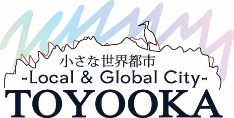 法人名法人名住所住所代表者名代表者名担当者名担当者名担当者連絡先TEL担当者連絡先MAIL名称所在地定員開設（予定）日区分内容
（品目ごと）見込み額（円）備品購入費備品購入費備品購入費備品購入費備品購入費住居の借り上げ等に要する初期経費住居の借り上げ等に要する初期経費住居の借り上げ等に要する初期経費